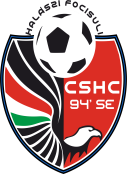 HETI EDZÉSPROGRAM		2023. augusztus 7-11.Bajnoki mérkőzések, tornák2023. auguszus 12-13.HétfőKeddSzerdaCsütörtökPéntekBLSZ III.18:00 óra18:00 óraÓcsa– CsHC18:00 óratal.: 17:00 órabusz indul: 16:15 óraÓcsa, SportpályaedzésszerelésU1918:00 óra18:00 óraÓcsa– CsHC18:00 óratal.: 17:00 órabusz indul: 16:15 óraÓcsa, Sportpályaedzésszerelés2007-08  U1718:00 óraCsHC – PSK U1718:00 óratal.: 17:00 óraedzésszerelés16:45 óra2009   U1516:45 óraBudatétény – CsHC U1517:30 óratal.: 16:30 órabusz indul: 16:00 óra1223 Jókay u. 37.edzésszerelésCsHC – PSK U1718:00 óratal.: 17:00 óraedzésszerelés16:45 óraDebreceni tornatal.: 12-13:00 óra2010  U1416:45 óraBudatétény – CsHC U1517:30 óratal.: 16:30 órabusz indul: 16:00 óra1223 Jókay u. 37.edzésszerelés16:45 óra16:45 óraDebreceni tornatal.: 12-13:00 óra2011  U1316:45 óra16:45 óra16:45 óraDebreceni tornatal.: 12-13:00 óra2012  U1216:45 óra16:45 óra16:45 óraDebreceni tornatal.: 12-13:00 óra2013 U1116:45 óra16:45 óraDebreceni tornatal.: 12-13:00 óra2014 U1016:45 óra16:45 óra2015-16  U916:45 óra16:45 óra16:45 óra2017-18  U717:00 óra17:00 óraKapusedzés5+119:00 óraSzombatVasárnapBLSZ III.U19U172009U152010U142011-12U132013-14U112015-16U92017-18U7BLSZ IV.Old boysÖregfiúk